Программа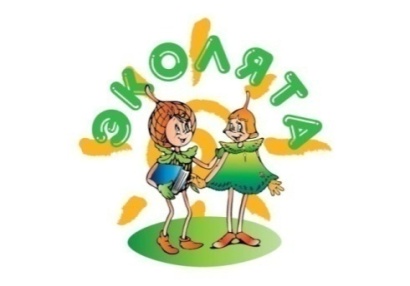 фестиваля «Экодетство» под девизом «Дети за сохранение природы!»Время и место проведения: 21 мая 2021 года, 12.30-13.30 час.КОГОБУ «Центр дистанционного образования детей»(г. Киров, ул. Лепсе, 31)№ п/п№ п/пНазвание выступленияВыступающийПрезентация  «Как прекрасен этот мир посмотри»Презентация  «Как прекрасен этот мир посмотри»Презентация  «Как прекрасен этот мир посмотри»Презентация  «Как прекрасен этот мир посмотри»1Приветственное словоПриветственное словоИ.о. министра охраны окружающей среды Кировской области Абашев Тимур ЭнвильевичЗаместитель министра образования Кировской области Воронкина Елена СтаниславовнаДиректор КОГОБУ «Центр дистанционного образования детей» Трубицына Елена Владимировна2«РСО и качество – залог успешной переработки»«РСО и качество – залог успешной переработки»Школьное лесничество «Зеленое коЛЕСо», МКОУ ООШ п.Климковка Белохолуницкого районаРуководитель:Киселева Екатерина Владимировна, руководитель школьного лесничества «Зеленое коЛЕСо» МКОУ ООШ п. Климковка Белохолуницкого района3«Изготовление экобумаги из вторсырья»«Изготовление экобумаги из вторсырья»Дьячкова Анастасия, учащаяся 7в класса, Гимназия №1 г. Кирово-Чепецка,Руководитель: Михеева Анна Олеговна, заместитель директора по воспитательной работе4«Экологически чистое село»«Экологически чистое село»Отряд «Эколята», Сунской ЦСДК филиал Зуевской МКС, Руководитель: Лубнина Олеся Сергеевна, заведующая сектором по работе с детьми5«Сдай батарейку. Сохрани природу»«Сдай батарейку. Сохрани природу»Мартинсон Ксения, учащаяся 3м класса, МБОУ СОШ с УИОП №60 города Кирова,Руководитель: Арасланова Светлана Викторовна, учитель начальных классов6«Полезные экопривычки»«Полезные экопривычки»Кашин Александр и Корякина Анна, учащиеся 8б и 8в классов, Гимназия №1 г. Кирово-Чепецка,Руководители: Обухова Мария Андреевна, педагог-организатор; Воробьева Светлана Валерьевна, педагог-организатор, учитель музыки7Волонтерский отряд «Добрые сердца»Волонтерский отряд «Добрые сердца»Волонтерский отряд «Добрые сердца», Сунская СБФ №30 филиала МКУ «Зуевская ЦБС Зуевского района»,Руководитель: Чувашева Татьяна Андреевна, библиотекарь, руководитель волонтерского отряда «Добрые сердца»8Экоотряд «Кристаллики» действуетЭкоотряд «Кристаллики» действуетЭкологический отряд «Кристаллики»Руководитель: Репина Елена Юрьевна, учитель начальных классов МБОУ Гимназия № 46 г. Кирова9Участие лицеистов в международных конференциях с экологическими проектамиУчастие лицеистов в международных конференциях с экологическими проектамиУчащиеся МОАУ ЛИнТех № 28 г Кирова  Руководитель: Чалова Мария Сергеевна, учитель английского языка МОАУ ЛИнТех № 28 г Кирова  10Биолюминисценция природных объектов как идея для создания костюмаБиолюминисценция природных объектов как идея для создания костюмаОбразцовый детский коллектив театра моды «Вдохновение» КОГОБУ ДО «Дворец творчества – мемориал»Руководитель: Шубина Галина Леонидовна, педагог дополнительного образования КОГОБУ ДО «Дворец творчества – Мемориал»11Проект «Строим город Экоград»Проект «Строим город Экоград»Экологический отряд МОАУ «Гимназия А. Грина» г. КироваРуководитель: Шишкина Наталья Ивановна, учитель биологии МОАУ «Гимназия А. Грина» г. Кирова12По страницам областного конкурса «Гимн воде!»По страницам областного конкурса «Гимн воде!»КОГОБУ ДО «Дворец творчества – мемориал»Организаторы конкурса:  Балахничева Людмила Леонидовна, и Селезнева Полина Александровна, методисты КОГОБУ ДО «Дворец творчества – Мемориал»